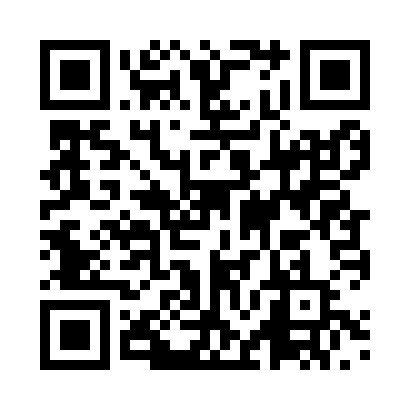 Prayer times for Nsawam, GhanaWed 1 May 2024 - Fri 31 May 2024High Latitude Method: NonePrayer Calculation Method: Muslim World LeagueAsar Calculation Method: ShafiPrayer times provided by https://www.salahtimes.comDateDayFajrSunriseDhuhrAsrMaghribIsha1Wed4:375:4911:583:166:087:162Thu4:365:4811:583:176:087:163Fri4:365:4811:583:176:087:164Sat4:365:4811:583:176:087:175Sun4:355:4811:583:176:087:176Mon4:355:4811:583:186:097:177Tue4:355:4711:583:186:097:178Wed4:345:4711:583:186:097:179Thu4:345:4711:583:196:097:1710Fri4:345:4711:583:196:097:1811Sat4:335:4711:583:196:097:1812Sun4:335:4711:583:206:097:1813Mon4:335:4611:583:206:097:1814Tue4:335:4611:583:206:097:1915Wed4:335:4611:583:206:097:1916Thu4:325:4611:583:216:107:1917Fri4:325:4611:583:216:107:1918Sat4:325:4611:583:216:107:2019Sun4:325:4611:583:226:107:2020Mon4:325:4611:583:226:107:2021Tue4:315:4611:583:226:107:2022Wed4:315:4611:583:226:107:2123Thu4:315:4611:583:236:117:2124Fri4:315:4611:583:236:117:2125Sat4:315:4611:583:236:117:2126Sun4:315:4611:593:246:117:2227Mon4:315:4611:593:246:117:2228Tue4:315:4611:593:246:127:2229Wed4:315:4611:593:256:127:2330Thu4:315:4611:593:256:127:2331Fri4:315:4611:593:256:127:23